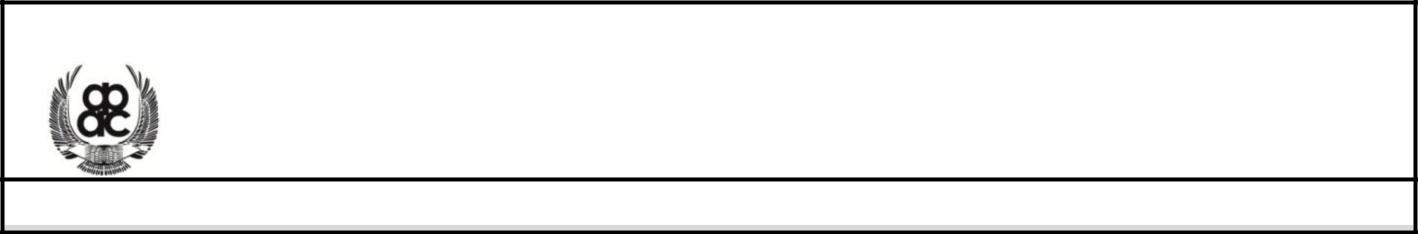 Своей подписью заявитель и водитель подтверждают, что вся информация, содержащаяся в заявочной форме, верна. Заявитель признает и полностью согласен с условиями оплаты и принимает все условия участия в Соревновании.Отметка о допускеЗАЯВИТЕЛЬНазвание (ФИО)Город№ лицензииДата рождения№ тел., e-mailПИЛОТПИЛОТПИЛОТПИЛОТФамилия, ИмяГород№ лицензииДата рождения№ тел., e-mailАВТОМОБИЛЬАВТОМОБИЛЬАВТОМОБИЛЬАВТОМОБИЛЬМаркаСекретарьсоревнованийМедицинский работникТехнический комиссарЗаявочныйвзнос